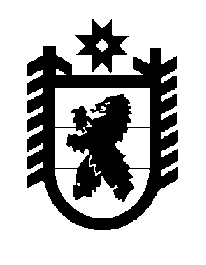 Российская Федерация Республика Карелия    ПРАВИТЕЛЬСТВО РЕСПУБЛИКИ КАРЕЛИЯПОСТАНОВЛЕНИЕ                                 от  29 августа 2014 года № 277-Пг. Петрозаводск О Комиссии по рассмотрению вопросов многоцелевого использования лесовПравительство Республики Карелия п о с т а н о в л я е т:1. Образовать Комиссию по рассмотрению вопросов многоцелевого использования лесов.2. Утвердить прилагаемое Положение о Комиссии по рассмотрению вопросов многоцелевого использования лесов.           Глава Республики  Карелия                                                            А.П. ХудилайненУтвержденопостановлением ПравительстваРеспублики Карелияот 29 августа 2014 года № 277-ППоложение 
о Комиссии по рассмотрению вопросов 
многоцелевого использования лесов1. Комиссия по рассмотрению вопросов многоцелевого использования лесов (далее – Комиссия) является постоянно действующим органом, образуемым Правительством Республики Карелия.2. Комиссия в своей деятельности руководствуется Конституцией Российской Федерации, федеральными конституционными законами, федеральными законами, указами и распоряжениями Президента Российской Федерации, постановлениями и распоряжениями Правительства Российской Федерации, Конституцией Республики Карелия, законами Республики Карелия, указами и распоряжениями Главы Республики Карелия, постановлениями и распоряжениями Правительства Республики Карелия, а также настоящим Положением.3. Основной задачей Комиссии является рассмотрение информации о проблемах, связанных с многоцелевым использованием лесов, поступившей в Министерство по природопользованию и экологии Республики Карелия от органов исполнительной власти Республики Карелия, органов местного самоуправления муниципальных образований в Республике Карелия, юридических лиц, граждан.4. Комиссия вправе:1) запрашивать в установленном порядке от органов исполнительной власти Республики Карелия, территориальных органов федеральных органов исполнительной власти, органов местного самоуправления муниципальных образований в Республике Карелия, организаций информацию, необходимую для осуществления деятельности Комиссии;2) приглашать для участия в работе Комиссии представителей органов исполнительной власти Республики Карелия, территориальных органов федеральных органов исполнительной власти, органов местного самоуправления муниципальных образований в Республике Карелия, организаций по вопросам, относящимся к компетенции Комиссии;3) привлекать для консультаций, изучения, подготовки и рассмотрения вопросов, входящих в компетенцию Комиссии, независимых экспертов.5. Состав Комиссии утверждается распоряжением Правительства Республики Карелия.6. Заседания Комиссии проводит председатель Комиссии, а в его отсутствие – заместитель председателя Комиссии. Заседания Комиссии проводятся по мере необходимости, но не реже одного раза в полугодие.7. Комиссия правомочна принимать решения, если на заседании присутствует не менее половины ее состава.8. Решения Комиссии принимаются большинством голосов присутствующих на заседании членов Комиссии и оформляются протоколами. При равенстве голосов голос председателя Комиссии является решающим.Решения Комиссии имеют рекомендательный характер.9. Организационно-техническое обеспечение деятельности Комиссии осуществляет Министерство по природопользованию и экологии Республики Карелия.